Отделение по Иркутской области Сибирского главного управления Центрального банка Российской Федерации (Отделение Иркутск)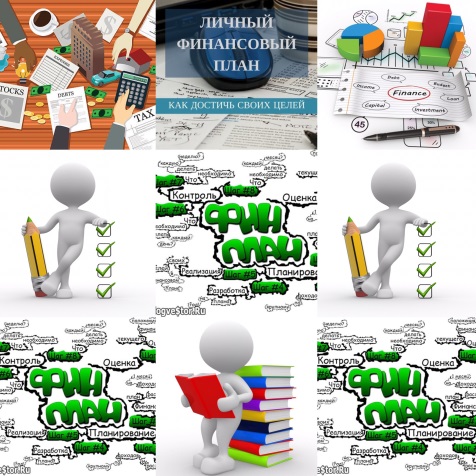 Цель конкурса: Содействовать росту популярности и привлечения внимания к вопросу повышения финансовой грамотности детей и молодежи. Работы принимаются от участников в возрасте от 7 до 15 лет.Сроки проведения конкурса: Работы принимаются с 23 апреля 2018 года по 30 сентября 2018 года.Награждение победителей состоится в ноябре 2018 года.Работы принимают: – на бумажном носителе: Отделение Иркутск – 664025, г. Иркутск, ул. Ленина, 16, телефон для справок: 8 (3952) 25-48-82;– МБУК «Гуманитарный центр – библиотека имени семьи Полевых» -  г. Иркутск, м-н Университетский, 70;– филиалы МБУК г. Иркутска «Централизованная библиотечная система» (адреса филиалов указаны на сайте: cbs.irkipedia.ru);– ГБУК «Иркутская областная юношеская библиотека имени И.П. Уткина» - г. Иркутск, ул. Чехова, 10. – в электронном виде: slovo_avtora@mail.ruПодробности о конкурсе читайте на сайтах библиотек г. Иркутска: cbs.irkipedia.ru,hcenter-irk.info,iodb.ru,lib38.ruТребования к предоставляемым материалам:1.	Конкурсные работы принимаются в цветном или в черно-белом виде, в любой технике исполнения формата А4/А3 на бумажном носителе, или в электронном виде с обязательным приложением анкеты конкурсанта (образец анкеты прилагается).Анкета участника конкурса коллажей «Мой личный финансовый план»Об основах финансового планирования и многом другом можно узнать на сайте: fincult.infoДополнительная информация:№ п/пНаименование Данные участника конкурсаФамилия, Имя, Отчество (Отчество - при наличии) участника конкурсаВозраст, дата рожденияГород, населенный пунктШкола, класс, (ФИО классного руководителя, учителя, воспитателя – при участии)Название конкурсной работыКонтактный телефон (Родителей – указать ФИО, или классного руководителя, учителя, воспитателя  – при участии)